______________Radiocommunication Assembly (RA-15)
Geneva, 26-30 October 2015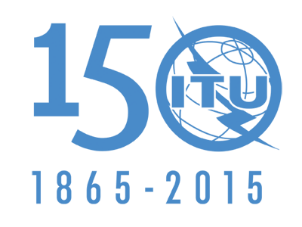 INTERNATIONAL TELECOMMUNICATION UNIONDocument CCV/1004-E27 August 2015Coordination Committee for VocabularyCoordination Committee for Vocabularyresolutions of specific concern to the ccvresolutions of specific concern to the ccvResolution No.TitleAction by 
RA-15CommentsITU-R 33-3Preparation of texts on terminologySUPSee Doc. CCV/1001ITU-R 34-3Guidelines for the preparation of terms and definitions MODSee Annex 1ITU-R 35-3The organization of vocabulary work covering terms and definitionsMODSee Annex 2ITU-R 36-3Coordination of vocabularyMODSee Annex 3NOC = 
MaintainedMOD = 
RevisedSUP =
DeletedADD =
New textUNA = 
Undergoing approval